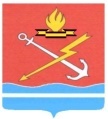 АДМИНИСТРАЦИЯ КИРОВСКОГО ГОРОДСКОГО ПОСЕЛЕНИЯ КИРОВСКОГО МУНИЦИПАЛЬНОГО РАЙОНА ЛЕНИНГРАДСКОЙ ОБЛАСТИП О С Т А Н О В Л Е Н И Еот 13 февраля 2023 года № 185О внесении изменений в постановление администрации МО «Кировск» от 07.06.2022 года № 580 «Об утверждении административного регламента предоставления муниципальной услуги «Предварительное согласование предоставления  гражданину в собственность бесплатно земельного участка, находящегося в муниципальной собственности (государственная собственность на который не разграничена), на котором расположен гараж, возведенный до дня введения в действие Градостроительного кодекса Российской Федерации»В соответствии с Постановлением Правительства Российской Федерации от 09.04.2022 № 629 «Об особенностях регулирования земельных отношений в Российской Федерации в 2022 году», с изменениями от 30.12.2022 № 2536, постановляет:           1. Внести в постановление администрации муниципального образования «Кировск» Кировского муниципального района Ленинградской области от 07 июня 2022 года № 580 «Об утверждении административного регламента предоставления муниципальной услуги «Предварительное согласование предоставления гражданину в собственность бесплатно земельного участка, находящегося в муниципальной собственности (государственная собственность на который не разграничена), на котором расположен гараж, возведенный до дня введения в действие Градостроительного кодекса Российской Федерации» следующие изменения.1.1. Пункт 2.4. после слов «не более 30 календарных дней» дополнить словами «(в период до 01.01.2024 – не более 14 календарных дней)», после слов «продлен не более чем до 45 календарных дней» дополнить словами «(в период до 01.01.2024 – не более чем до 20 календарных дней)». 1.2. Пункт 2.10.1 слова «В течение десяти дней» заменить словами «В течение 10 (десяти) календарных дней».1.3. Пункт 3.1.1 после слов «26 календарных дней» дополнить словами (в период до 01.01.2024 – 10 календарных дней)», слова «продлен не более чем до 41 дня» заменить словами «продлен не более чем до 41 календарного дня (в период до 01.01.2024 – не более чем до 16 календарных дней)».1.4. Пункт 3.1.3.1 после слов «не более 26 календарных дней» дополнить словами «(в период до 01.01.2024 – не более 10 календарных дней)».2. Настоящее постановление вступает в силу со дня его официального опубликования в сетевом издании «Неделя нашего города+» и действует до 01.01.2024 года, подлежит размещению на официальном сайте МО «Кировск».Глава администрации                                                                         О.Н. КротоваРазослано: дело, ННГ, регистр НПА, ОГиЗО 